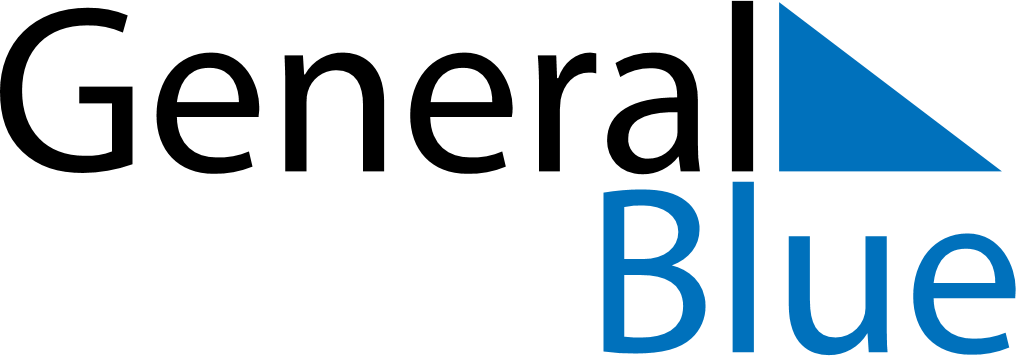 June 2024June 2024June 2024June 2024June 2024June 2024June 2024Hialeah, Florida, United StatesHialeah, Florida, United StatesHialeah, Florida, United StatesHialeah, Florida, United StatesHialeah, Florida, United StatesHialeah, Florida, United StatesHialeah, Florida, United StatesSundayMondayMondayTuesdayWednesdayThursdayFridaySaturday1Sunrise: 6:29 AMSunset: 8:08 PMDaylight: 13 hours and 38 minutes.23345678Sunrise: 6:29 AMSunset: 8:08 PMDaylight: 13 hours and 39 minutes.Sunrise: 6:29 AMSunset: 8:09 PMDaylight: 13 hours and 40 minutes.Sunrise: 6:29 AMSunset: 8:09 PMDaylight: 13 hours and 40 minutes.Sunrise: 6:29 AMSunset: 8:09 PMDaylight: 13 hours and 40 minutes.Sunrise: 6:29 AMSunset: 8:10 PMDaylight: 13 hours and 41 minutes.Sunrise: 6:28 AMSunset: 8:10 PMDaylight: 13 hours and 41 minutes.Sunrise: 6:28 AMSunset: 8:11 PMDaylight: 13 hours and 42 minutes.Sunrise: 6:28 AMSunset: 8:11 PMDaylight: 13 hours and 42 minutes.910101112131415Sunrise: 6:28 AMSunset: 8:11 PMDaylight: 13 hours and 42 minutes.Sunrise: 6:28 AMSunset: 8:12 PMDaylight: 13 hours and 43 minutes.Sunrise: 6:28 AMSunset: 8:12 PMDaylight: 13 hours and 43 minutes.Sunrise: 6:28 AMSunset: 8:12 PMDaylight: 13 hours and 43 minutes.Sunrise: 6:28 AMSunset: 8:13 PMDaylight: 13 hours and 44 minutes.Sunrise: 6:29 AMSunset: 8:13 PMDaylight: 13 hours and 44 minutes.Sunrise: 6:29 AMSunset: 8:13 PMDaylight: 13 hours and 44 minutes.Sunrise: 6:29 AMSunset: 8:13 PMDaylight: 13 hours and 44 minutes.1617171819202122Sunrise: 6:29 AMSunset: 8:14 PMDaylight: 13 hours and 44 minutes.Sunrise: 6:29 AMSunset: 8:14 PMDaylight: 13 hours and 45 minutes.Sunrise: 6:29 AMSunset: 8:14 PMDaylight: 13 hours and 45 minutes.Sunrise: 6:29 AMSunset: 8:14 PMDaylight: 13 hours and 45 minutes.Sunrise: 6:29 AMSunset: 8:15 PMDaylight: 13 hours and 45 minutes.Sunrise: 6:30 AMSunset: 8:15 PMDaylight: 13 hours and 45 minutes.Sunrise: 6:30 AMSunset: 8:15 PMDaylight: 13 hours and 45 minutes.Sunrise: 6:30 AMSunset: 8:15 PMDaylight: 13 hours and 45 minutes.2324242526272829Sunrise: 6:30 AMSunset: 8:15 PMDaylight: 13 hours and 45 minutes.Sunrise: 6:31 AMSunset: 8:16 PMDaylight: 13 hours and 45 minutes.Sunrise: 6:31 AMSunset: 8:16 PMDaylight: 13 hours and 45 minutes.Sunrise: 6:31 AMSunset: 8:16 PMDaylight: 13 hours and 45 minutes.Sunrise: 6:31 AMSunset: 8:16 PMDaylight: 13 hours and 44 minutes.Sunrise: 6:31 AMSunset: 8:16 PMDaylight: 13 hours and 44 minutes.Sunrise: 6:32 AMSunset: 8:16 PMDaylight: 13 hours and 44 minutes.Sunrise: 6:32 AMSunset: 8:16 PMDaylight: 13 hours and 44 minutes.30Sunrise: 6:32 AMSunset: 8:16 PMDaylight: 13 hours and 43 minutes.